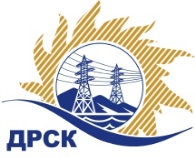 Акционерное Общество«Дальневосточная распределительная сетевая  компания»Протокол заседания Закупочной комиссии по вскрытию поступивших конвертовг. Благовещенск        Способ и предмет закупки: Открытый электронный запрос цен на право заключения Договора на поставку: «Автогидроподъемник».Плановая стоимость закупки: 4 915 254.24 руб. без учета НДС.Закупка 322  р. 2.2.2 ГКПЗ 2018 г.ПРИСУТСТВОВАЛИ: члены постоянно действующей Закупочной комиссии АО «ДРСК» 1 уровняИнформация о результатах вскрытия конвертов:В адрес Организатора закупки поступило 3 (три) заявки  на участие в закупке, конверты с которыми были размещены в электронном виде на сайте Единой электронной торговой площадки, по адресу в сети «Интернет»: https://rushydro.roseltorg.ru.Вскрытие конвертов было осуществлено в электронном сейфе организатора закупки на ЕЭТП, в сети «Интернет»: https://rushydro.roseltorg.ru.Дата и время начала процедуры вскрытия конвертов с предложениями участников: 14:00 (время местное) 12.01.2018г.Место проведения процедуры вскрытия конвертов с заявками участников: Единая электронная торговая площадка, в сети «Интернет»: https://rushydro.roseltorg.ru.В конвертах обнаружены заявки следующих участников:Секретарь Закупочной комиссии 1 уровня АО «ДРСК»	Елисеева М.Г.  исп. Чуясова Е.Г.Тел. 397268№ 221/МТПиР-В12.01.2018№п/пНаименование Участника закупки и место нахожденияЦена заявки на участие в закупке, руб. 1.ИП Уразов В. И. 
ИНН/КПП 280100158140/ 
ОГРН 3042801299000914 915 254.24 руб. без учета НДС(5 800 000.00 руб. с учетом НДС).2.ООО «РусКомТранс» 
ИНН/КПП 5244015410/524401001 
ОГРН 10552090174014 911 016.95 руб. без учета НДС(5 795 000.00 руб. с учетом НДС).3.ООО "Автомобильный завод "ГЕФ" 
ИНН/КПП 5263072100/526301001 
ОГРН 10952630001834 656 779.66 руб. без учета НДС(5 495 000.00 руб. с учетом НДС).